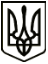 УКРАЇНАМЕНСЬКА МІСЬКА РАДАЧернігівської областіРОЗПОРЯДЖЕННЯВід 07 липня 2021 року		                № 242Про  уповноважену особу з питань запобігання та виявлення корупціїЗ метою організації та здійснення заходів із запобігання та виявлення корупції, відповідно до статей 13-1, 53-9 Закону України «Про запобігання корупції», наказу Національного агентства з питань запобігання корупції від 17 березня 2020 року  № 102/20 «Про затвердження Типового положення про уповноважений підрозділ (уповноважену особу) з питань запобігання та виявлення корупції» та керуючись п. 20 ч. 4 ст. 42 Закону України «Про місцеве самоврядування в Україні»:1. Затвердити Положення про  уповноважену особу з питань запобігання та виявлення корупції в Менській міській раді.2. Визначити уповноваженою особою з питань запобігання та виявлення корупції в Менській міській раді заступника начальника юридичного відділу Марцеву Тетяну Іванівну.3. Встановити, що повноваження уповноваженої особи з питань запобігання та виявлення корупції поширюються на посадових осіб Менської міської ради.4. Контроль за виконанням розпорядження покласти на першого заступника міського голови О.Л.Неберу.Міський голова	Г.А. ПримаковДодаток до розпорядження Менського міського голови від 07 липня 2021 року №242 «Про уповноважену особу з питань запобігання та виявлення корупції»ПОЛОЖЕННЯ
про уповноважену особу з питань запобігання та виявлення корупції в Менській міській радіI. Загальні положення1. Це Положення визначає завдання, функції та права уповноваженої  особи з питань запобігання та виявлення корупції в Менській міській раді  (далі - уповноважена особа).2. У цьому Положенні терміни вживаються у значенні, наведеному в Законі України «Про запобігання корупції» (далі - Закон).3. Уповноважена особа визначається розпорядженням міського голови відповідно до частини першої статті 13-1 Закону.4. Міський голова забезпечує гарантії незалежності уповноваженої особи від впливу чи втручання у її роботу.5. Втручання у діяльність уповноваженої особи під час здійснення нею своїх повноважень, а також покладення на уповноважену особу обов’язків, що обмежують виконання покладених на неї завдань, забороняються. У разі відсутності уповноваженої особи у зв’язку з тимчасовою непрацездатністю, перебуванням у відпустці та з інших причин, її обов’язки виконує інша особа (за її згодою), визначена міським головою.6. Уповноважена особа у своїй діяльності керується Конституцією та законами України, а також указами Президента України і постановами Верховної Ради України, актами Кабінету Міністрів України, іншими нормативно-правовими актами, у тому числі цим Положенням.7. Уповноваженій особі забороняється розголошувати інформацію з обмеженим доступом, отриману у зв’язку із виконанням службових обов’язків, крім випадків, встановлених законом.II. Основні завдання, функції та права уповноваженої особи1. Основними завданнями уповноваженої особи є:1) розроблення, організація та контроль за проведенням заходів щодо запобігання корупційним правопорушенням та правопорушенням, пов’язаним з корупцією;2) організація роботи з оцінки корупційних ризиків у діяльності міської ради, підготовки заходів щодо їх усунення, внесення міському голові  відповідних пропозицій;3) надання методичної та консультаційної допомоги з питань додержання законодавства щодо запобігання корупції;4) здійснення заходів з виявлення конфлікту інтересів, сприяння його врегулюванню, інформування міського голови та Національного агентства про виявлення конфлікту інтересів та заходи, вжиті для його врегулювання;5) перевірка факту подання суб’єктами декларування декларацій та повідомлення Національного агентства про випадки неподання чи несвоєчасного подання таких декларацій у визначеному відповідно до Закону порядку;6) здійснення контролю за дотриманням антикорупційного законодавства, у тому числі розгляд повідомлень про порушення вимог Закону;7) забезпечення захисту працівників, які повідомили про порушення вимог Закону, від застосування негативних заходів впливу з боку керівника відповідно до законодавства щодо захисту викривачів;8) інформування міського голови, Національного агентства, інших спеціально уповноважених суб’єктів у сфері протидії корупції про факти порушення законодавства у сфері запобігання і протидії корупції.2. Уповноважена особа відповідно до покладених на неї завдань:1) здійснює заходи щодо запобігання та виявлення порушень вимог Закону;2) розробляє проєкти актів міської ради з питань запобігання та виявлення корупції;3) організовує роботу з оцінки корупційних ризиків у діяльності міської ради, підготовки заходів щодо їх усунення, вносить міському голові пропозиції щодо таких заходів;4) забезпечує підготовку антикорупційної програми міської ради, змін до неї, подання її на погодження та моніторинг її виконання;5) здійснює підготовку звітів за результатами періодичного перегляду та оцінки виконання антикорупційної програми, а також надає пропозиції щодо внесення змін до антикорупційної програми за результатами такого періодичного перегляду;6) надає структурним підрозділам та їх працівникам методичну та консультаційну допомогу з питань додержання законодавства щодо запобігання корупції;7) вживає заходів з виявлення конфлікту інтересів та сприяє його врегулюванню, інформує міського голову та Національне агентство про виявлення конфлікту інтересів та заходи, вжиті для його врегулювання;8) проводить перевірку факту подання декларацій суб’єктами декларування, які працюють (працювали) у міській раді, відповідно до статті 51-2 Закону та повідомляє Національне агентство про випадки неподання чи несвоєчасного подання таких декларацій у визначеному ним порядку;9) надає консультативну допомогу в заповненні декларацій особи, уповноваженої на виконання функцій держави або місцевого самоврядування;10) організовує роботу внутрішніх каналів повідомлення про можливі факти корупційних або пов’язаних з корупцією правопорушень, інших порушень вимог Закону, отримує та організовує розгляд повідомленої через такі канали інформації;11) співпрацює з викривачами, забезпечує дотримання їхніх прав та гарантій захисту, передбачених Законом;12) надає посадовим особам міської ради методичну допомогу та консультацію щодо здійснення повідомлення про можливі факти корупційних або пов’язаних з корупцією правопорушень, інших порушень Закону та захисту викривачів, проводить внутрішні навчання з цих питань;13) здійснює перевірку повідомлень про можливі факти корупційних або пов’язаних з корупцією правопорушень, інших порушень Закону, отриманих через внутрішні та регулярні канали повідомлень, у терміни, передбачені Законом;14) інформує міського голову, Національне агентство, інших спеціально уповноважених суб’єктів у сфері протидії корупції про факти, що можуть свідчити про вчинення корупційних або пов’язаних з корупцією правопорушень та інших порушень вимог Закону посадовими особами міської ради;15) у разі отримання офіційної інформації стосовно вчинення посадовою особою міської ради корупційного правопорушення або правопорушення, пов’язаного з корупцією, здійснює моніторинг офіційного вебпорталу «Судова влада України», Єдиного державного реєстру судових рішень з метою отримання інформації щодо результатів розгляду відповідної справи судом;16) інформує Національне агентство у разі ненаправлення кадровою службою міської ради завіреної в установленому порядку паперової копії розпорядчого документа про накладення дисциплінарного стягнення та інформаційної картки до розпорядчого документа про накладення (скасування розпорядчого документа про накладення) дисциплінарного стягнення на особу за вчинення корупційних або пов’язаних з корупцією правопорушень для внесення до Єдиного державного реєстру осіб, які вчинили корупційні або пов’язані з корупцією правопорушення;17) організовує роботу та бере участь у службовому розслідуванні, яке проводиться з метою вияв лення причин та умов, що призвели до вчинення корупційного або пов’язаного з корупцією правопорушення або невиконання вимог Закону в інший спосіб, за поданням спеціально уповноваженого суб’єкта у сфері протидії корупції або приписом Національного агентства;18) веде облік посадових осіб міської ради, притягнутих до відповідальності за вчинення корупційних правопорушень або правопорушень, пов’язаних з корупцією;19) візує проєкти розпоряджень з основної діяльності, адміністративно-господарських питань, а також проєкти розпоряджень з кадрових питань (особового складу), що містять норми, які можуть сприяти вчиненню корупційних, або пов’язаних з корупцією правопорушень;20) щопівроку надає Національному агентству інформацію щодо діяльності уповноваженої особи з питань запобігання та виявлення корупції та інформацію щодо уповноваженої особи з питань запобігання та виявлення корупції;21) щороку до 15 лютого року, наступного за звітним, здійснює заходи з організації подання до Національного агентства інформації, необхідної для підготовки національної доповіді щодо реалізації засад антикорупційної політики відповідно до статті 20 Закону;22) взаємодіє з уповноваженими підрозділами (уповноваженими особами) інших відповідальних суб’єктів, Національним агентством, іншими спеціально уповноваженими суб’єктами у сфері протидії корупції.3. Уповноважена особа з метою виконання покладених на неї завдань має право:1) витребувати, відповідно до пункту 1 частини другої статті 53-9 Закону, від інших структурних підрозділів міської ради документи, у тому числі ті, що містять інформацію з обмеженим доступом (крім державної таємниці), та робити чи отримувати їх копії;2) викликати та опитувати осіб, дії або бездіяльність яких стосуються повідомлених викривачем фактів, у тому числі заступників міського голови;3) звертатися до Національного агентства щодо порушених прав викривача, його близьких осіб;4) виконувати інші визначені Законом повноваження, спрямовані на всебічний розгляд повідомлень викривачів та захист їхніх прав і свобод;5) отримувати від посадових та службових осіб міської ради письмові пояснення з приводу обставин, що можуть свідчити про порушення вимог Закону щодо запобігання та врегулювання конфлікту інтересів та інших передбачених вимог та обмежень;6) мати доступ до документів та інформації, розпорядником яких є міська рада, з урахуванням обмежень, встановлених законом;7) брати участь та проводити для посадових осіб міської ради внутрішні навчання, а також ініціювати проведення нарад з питань запобігання і виявлення корупції;8) здійснювати контроль за дотриманням антикорупційного законодавства, у тому числі розгляд повідомлень про порушення вимог Закону;9) вносити подання міському голові про притягнення винних осіб до дисциплінарної відповідальності на виконання повноважень у сфері захисту викривачів;10) ініціювати перед міським головою питання проведення перевірки організації роботи із запобігання і виявлення корупції в юридичних особах, що належать до сфери управління міської ради;11) проводити аналіз потенційних та наявних контрагентів міської ради та надавати інформацію про них міському голові.III. Уповноважена особа1. Уповноважена особа:1) забезпечує взаємодію з іншими структурними підрозділами міської ради, спеціально уповноваженими суб’єктами у сфері протидії корупції;2) організовує розробку проєктів актів та інших організаційно-розпорядчих документів з питань, що належать до компетенції уповноваженої особи, підготовку та проведення аналітичної і методичної роботи з питань запобігання і виявлення корупції;3) підписує та направляє повідомлення до спеціально уповноважених суб’єктів у сфері протидії корупції щодо порушень вимог Закону посадовими особами міської ради;4) забезпечує належне виконання завдань, покладених на уповноважену особу.2. Уповноважена особа забезпечує своєчасність та повноту виконання завдань та обов’язків, визначених цим Положенням.3. Уповноважена особа підзвітна і підконтрольна міському голові.